      В преддверии новогодних выходных и праздничных дней 2020-2021года, Главой администрации Тацинского сельского поселения  А.С.Вакуличем, совместно  с  представителем  66 ПСЧ 4ПСО ФПС ГПС Главного  управления МЧС России по Ростовской области,  представителем МУП ЖКХ «Станица», была проведена проверка исправности пожарных гидрантов расположенных вблизи социально значимых объектов станицы Тацинской. По результатам проверки установлено, что все проверенные пожарные гидранты находятся в исправном состоянии.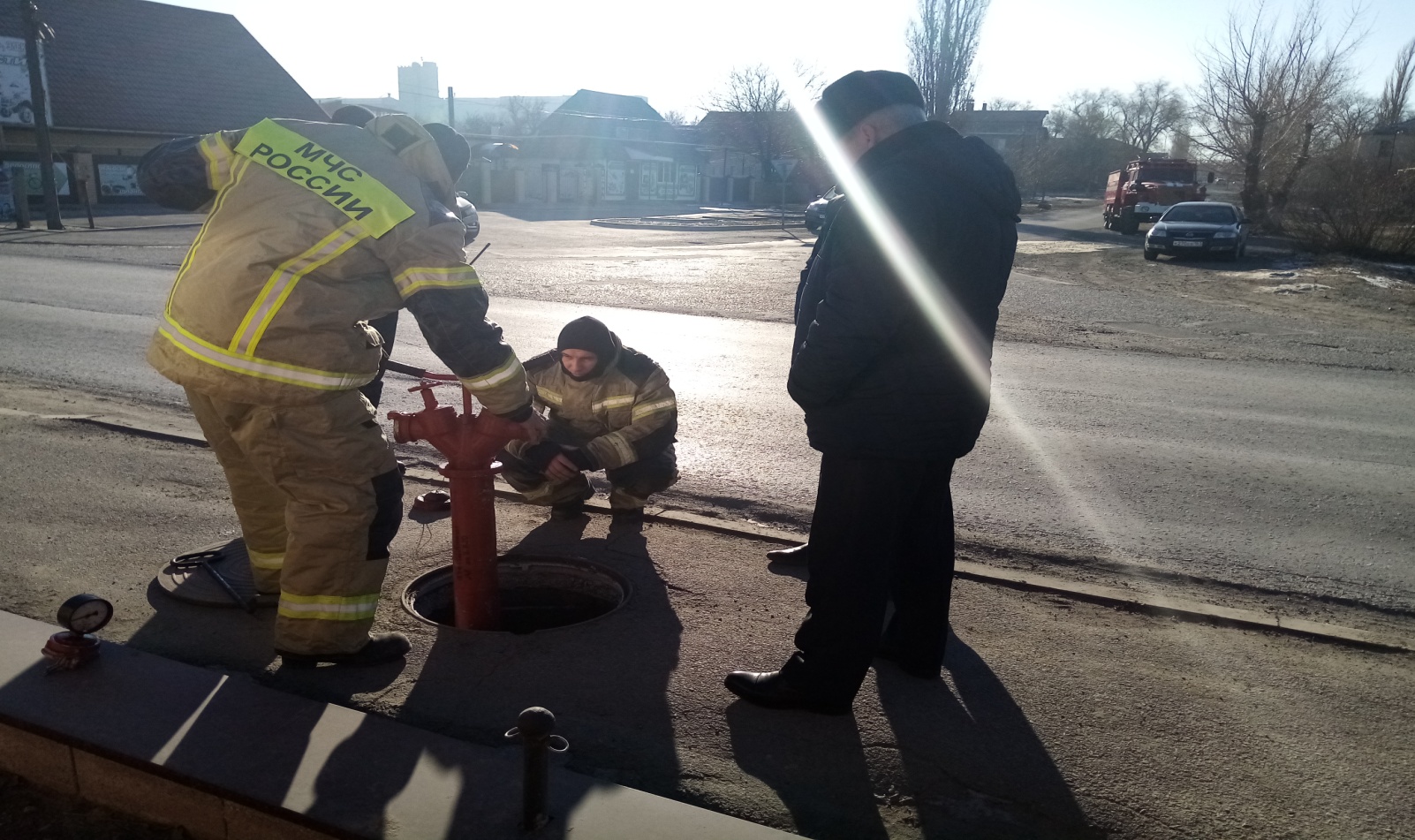 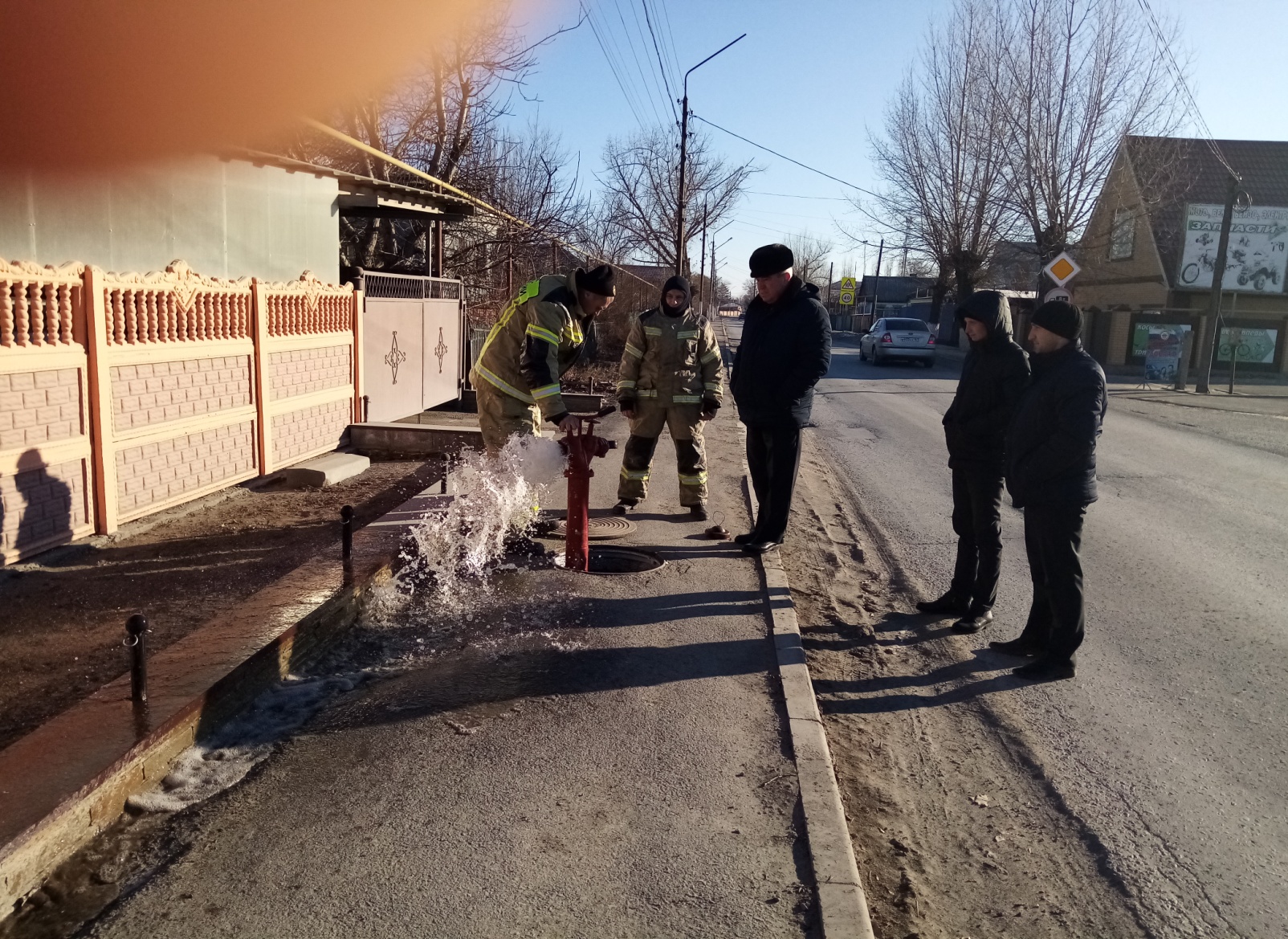 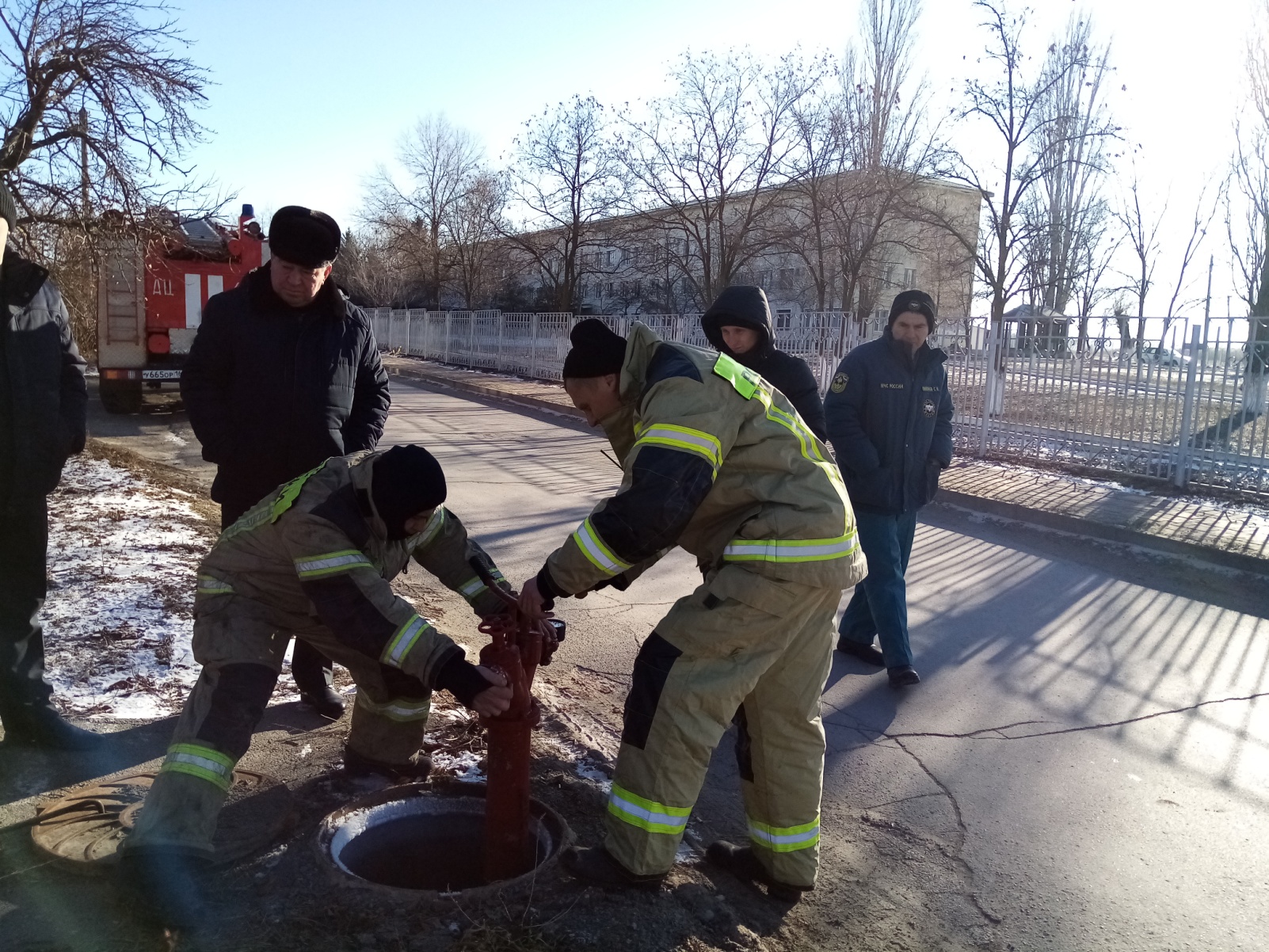 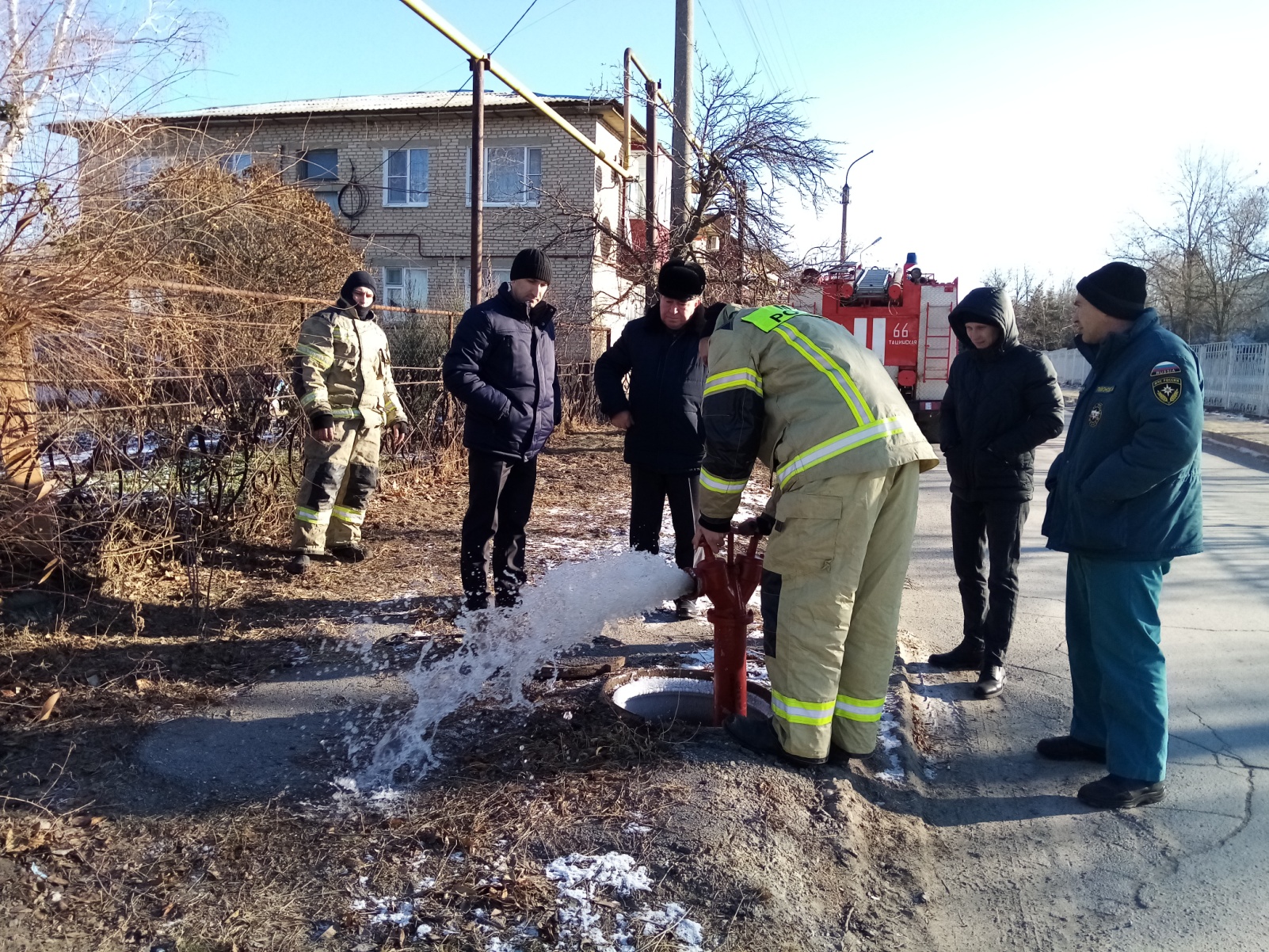 